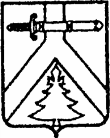 АДМИНИСТРАЦИЯ ПОСЁЛКА КРАСНОКАМЕНСККУРАГИНСКОГО РАЙОНАКРАСНОЯРСКОГО КРАЯПОСТАНОВЛЕНИЕ 14.08.2018				пгт. Краснокаменск			 № 43-пОб утверждении схемы водоснабженияпосёлка Краснокаменск Курагинского районаКрасноярского края на период с 2018 по 2028 годВ целях реализации требований Федерального закона от 07.12.2011 №416-ФЗ «О водоснабжении и водоотведении», распоряжения Правительства Российской Федерации от 22.08.2011, администрация посёлка Краснокаменск ПОСТАНОВЛЯЕТ:Утвердить Схему водоснабжения посёлка Краснокаменск Курагинского района Красноярского края на период с 2018 года по 2028 год, согласно приложению.Разместить настоящее постановление на сайте администрации посёлка Краснокаменск в сети Интернет: http://www.admkrasnokamensk.ruКонтроль за исполнением настоящего постановления оставляю за собой.Настоящее постановление вступает в силу с момента опубликования в газете «Тубинские вести.Главы посёлка							 В.Б. Горбов